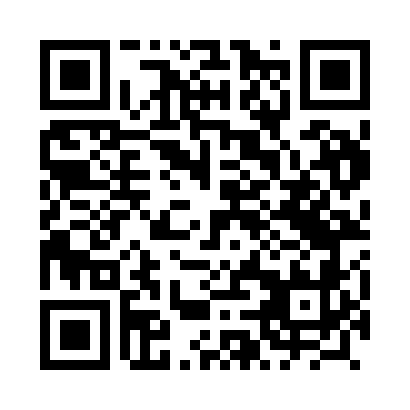 Prayer times for Dziadowo, PolandMon 1 Apr 2024 - Tue 30 Apr 2024High Latitude Method: Angle Based RulePrayer Calculation Method: Muslim World LeagueAsar Calculation Method: HanafiPrayer times provided by https://www.salahtimes.comDateDayFajrSunriseDhuhrAsrMaghribIsha1Mon3:596:0512:365:027:099:072Tue3:566:0312:365:047:109:093Wed3:536:0012:365:057:129:124Thu3:505:5812:355:067:149:145Fri3:475:5512:355:087:169:176Sat3:445:5312:355:097:189:197Sun3:405:5112:355:107:209:228Mon3:375:4812:345:127:219:249Tue3:345:4612:345:137:239:2710Wed3:305:4412:345:147:259:3011Thu3:275:4112:345:157:279:3212Fri3:245:3912:335:177:299:3513Sat3:205:3712:335:187:319:3814Sun3:175:3412:335:197:329:4115Mon3:135:3212:335:207:349:4416Tue3:105:3012:325:227:369:4717Wed3:065:2712:325:237:389:5018Thu3:025:2512:325:247:409:5319Fri2:595:2312:325:257:429:5620Sat2:555:2112:315:277:439:5921Sun2:515:1812:315:287:4510:0222Mon2:475:1612:315:297:4710:0523Tue2:445:1412:315:307:4910:0824Wed2:405:1212:315:317:5110:1225Thu2:365:1012:315:327:5210:1526Fri2:315:0712:305:347:5410:1927Sat2:275:0512:305:357:5610:2228Sun2:235:0312:305:367:5810:2629Mon2:195:0112:305:378:0010:3030Tue2:184:5912:305:388:0110:33